DSWD DROMIC Report #3 on Typhoon “URSULA”as of 26 December 2019, 12NNSituation Overview“URSULA” SLIGHTLY SLOWS DOWN AND IS NOW OVER THE WEST PHILIPPINE SEA.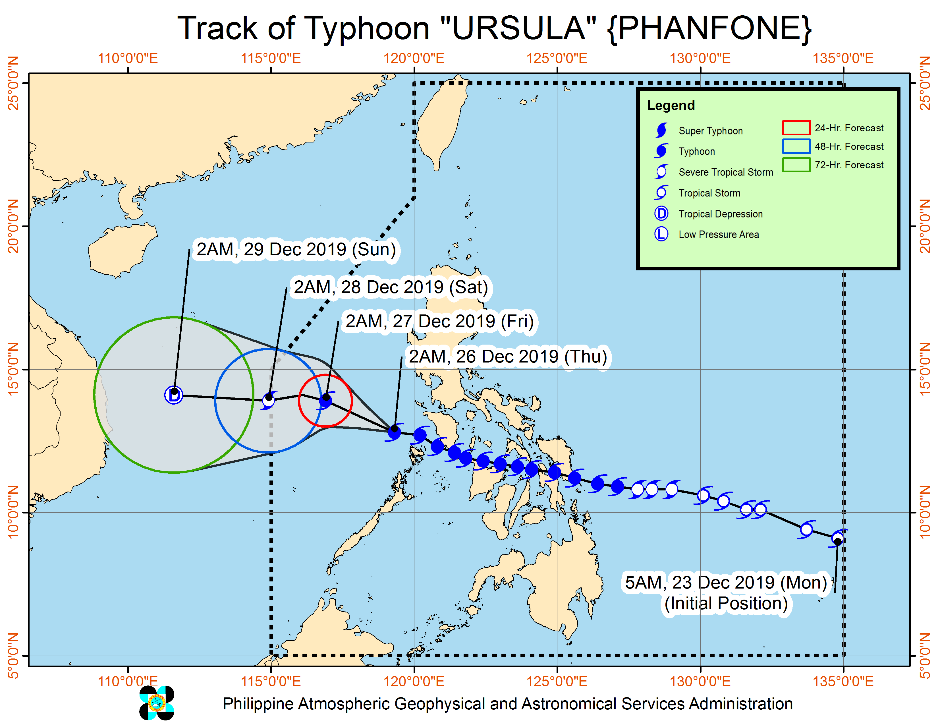 Tropical Cyclone Wind Signal is now lifted for the northwestern portions of Aklan and Antique, western portion of Romblon, Marinduque, southwestern portion of Quezon, Laguna, and some portions of extreme northern Palawan including Cuyo Islands.Heavy Rainfall OutlookToday: Occasional to frequent heavy rains over Calamian Islands and Occidental Mindoro including Lubang Island. Light to moderate with intermittent heavy rains over Oriental Mindoro, rest of extreme northern Palawan, CALABARZON, Metro Manila, and Central Luzon.Residents in these areas are advised to take appropriate measures to reduce the potential impact of flooding and rain-induced landslides, especially in areas identified to be highly to very highly susceptible to these hazards.Other Hazards and Warning InformationRough sea conditions will prevail over the seaboards of areas under TCWS. Sea travel remains risky over these areas.“URSULA” is forecast to exit the Philippine Area of Responsibility (PAR) on Saturday (28 December) morning.At 4:00 AM today, the eye of Typhoon "URSULA" was located based on all available data including Busuanga Doppler Radar at 155 km Northwest of Coron, Palawan (12.9 °N, 119.1 °E )Source: DOST-PAGASA Severe Weather BulletinStatus of Affected Families / PersonsA total of 1,344 families or 5,918 persons are affected in 86 barangays in Regions VI, VII and Caraga (see Table 1).Table 1. Number of Affected Families / PersonsNote: Ongoing assessment and validation being conducted. Source: DSWD-FOs VI, VII and CaragaStatus of Displaced Families / PersonsInside Evacuation CentersThere are 484 families or 2,063 persons taking temporary shelter in 41 evacuation centers in Regions VI, VII and Caraga (see Table 2).Table 2. Number of Displaced Families / Persons Inside Evacuation CentersNote: Ongoing assessment and validation being conducted. Source: DSWD-FOs VI, VII and CaragaOutside Evacuation CentersThere are 243 families or 987 persons currently staying with their relatives and/or friends (see Table 3).Table 3. Number of Displaced Families / Persons Outside Evacuation CentersNote: Ongoing assessment and validation being conducted. Source: DSWD-FOs VI and VIIStatus of Prepositioned Resources: Stockpile and Standby FundsThe DSWD Central Office (CO), Field Offices (FOs), and National Resource Operations Center (NROC) have stockpiles and standby funds amounting to ₱1,914,941,449.98 with breakdown as follows (see Table 4):Standby FundsA total of ₱1,204,499,677.12 standby funds available in the CO and FOs. Of the said amount, ₱1,161,591,871.91 is the available Quick Response Fund (QRF) in the CO. StockpilesA total of 259,975 family food packs (FFPs) amounting to ₱98,412,415.34 and available food and non-food items (FNIs) amounting to ₱612,029,357.52.Table 4. Available Standby Funds and StockpilesSituational ReportsDSWD-DRMBDSWD-FO MIMAROPADSWD-FO VDSWD-FO VIDSWD-FO VIIDSWD-FO VIIIDSWD-FO Caraga*****The Disaster Response Operations Monitoring and Information Center (DROMIC) of the DSWD-DRMB is closely monitoring the effects of Typhoon Ursula and is coordinating with the concerned DSWD Field Offices for any significant updates.Prepared by:MARIEL B. FERRARIZRODEL V. CABADDUReleasing OfficerREGION / PROVINCE / MUNICIPALITY REGION / PROVINCE / MUNICIPALITY  NUMBER OF AFFECTED  NUMBER OF AFFECTED  NUMBER OF AFFECTED REGION / PROVINCE / MUNICIPALITY REGION / PROVINCE / MUNICIPALITY  Barangays  Families  Persons GRAND TOTALGRAND TOTAL 86 1,344 5,918 REGION VIREGION VI 21  416 2,003 CapizCapiz 10  140  667 Dao3 31 121 Ivisan7 109 546 IloiloIloilo 11  276 1,336 Balasan8 267  1,321 Sara3 9 15 REGION VIIREGION VII 44  591 2,564 CebuCebu 44  591 2,564 Bantayan3 49 194 City of Bogo1 19 73 Carmen3 47 181 Daanbantayan4 35 176 Danao City1 25 134 Dumanjug1 76 382 Madridejos10 153 626 Poro6 36 159 San Remigio6 41 208 Santa Fe2 16 81 Sogod2 28 140 Tudela5 66 210 CARAGACARAGA 21  337 1,351 Dinagat IslandDinagat Island 19  307 1,228 Basilisa (Rizal)7 101 404 Libjo (Albor)3 31 124 San Jose (capital)7 166 664 Tubajon2 9 36 Surigao del NorteSurigao del Norte 2  30  123 Pilar2 30 123 REGION / PROVINCE / MUNICIPALITY REGION / PROVINCE / MUNICIPALITY  NUMBER OF EVACUATION CENTERS (ECs)  NUMBER OF EVACUATION CENTERS (ECs)  NUMBER OF DISPLACED  NUMBER OF DISPLACED  NUMBER OF DISPLACED  NUMBER OF DISPLACED REGION / PROVINCE / MUNICIPALITY REGION / PROVINCE / MUNICIPALITY  NUMBER OF EVACUATION CENTERS (ECs)  NUMBER OF EVACUATION CENTERS (ECs)  INSIDE ECs  INSIDE ECs  INSIDE ECs  INSIDE ECs REGION / PROVINCE / MUNICIPALITY REGION / PROVINCE / MUNICIPALITY  NUMBER OF EVACUATION CENTERS (ECs)  NUMBER OF EVACUATION CENTERS (ECs)  Families  Families  Persons  Persons REGION / PROVINCE / MUNICIPALITY REGION / PROVINCE / MUNICIPALITY  CUM  NOW  CUM  NOW  CUM  NOW GRAND TOTALGRAND TOTAL64  41  759  484 3,211 2,063 REGION VIREGION VI19  19  176  176  827  827 CapizCapiz7  7  58  58  257  257 Dao3 3  31  31  121  121 Ivisan4 4  27  27  136  136 IloiloIloilo12  12  118  118  570  570 Balasan10 10  113  113  559  559 Sara2 2  5  5  11  11 REGION VIIREGION VII22  1  246  1 1,033  8 CebuCebu22  1  246  1 1,033  8 Bantayan3  -  49  -  194  - City of Bogo1  -  19  -  73  - Carmen2  -  25  -  130  - Danao City1  -  25  -  134  - Poro7 1  36  1  159  8 San Remigio4  -  13  -  68  - Santa Fe2  -  16  -  81  - Tudela2  -  63  -  194  - CARAGACARAGA23  21  337  307 1,351 1,228 Dinagat IslandDinagat Island21  21  307  307 1,228 1,228 Basilisa (Rizal)10 10  101  101  404  404 Libjo (Albor)3 3  31  31  124  124 San Jose (capital)6 6  166  166  664  664 Tubajon2 2  9  9  36  36 Surigao del NorteSurigao del Norte2 -  30 -  123 - Pilar2  -  30  -  123  - REGION / PROVINCE / MUNICIPALITY REGION / PROVINCE / MUNICIPALITY  NUMBER OF DISPLACED  NUMBER OF DISPLACED  NUMBER OF DISPLACED  NUMBER OF DISPLACED REGION / PROVINCE / MUNICIPALITY REGION / PROVINCE / MUNICIPALITY  OUTSIDE ECs  OUTSIDE ECs  OUTSIDE ECs  OUTSIDE ECs REGION / PROVINCE / MUNICIPALITY REGION / PROVINCE / MUNICIPALITY  Families  Families  Persons  Persons REGION / PROVINCE / MUNICIPALITY REGION / PROVINCE / MUNICIPALITY  CUM  NOW  CUM  NOW GRAND TOTALGRAND TOTAL 243  243  987  987 REGION VIREGION VI 240  240  971  971 CapizCapiz 82  82  410  410 Ivisan 82  82  410  410 IloiloIloilo 158  158  561  561 Balasan 154  154  557  557 Sara 4  4  4  4 REGION VIIREGION VII 3  3  16  16 CebuCebu 3  3  16  16 Tudela 3  3  16  16 STANDBY FUNDSFAMILY FOOD PACKSFAMILY FOOD PACKSOther Food ItemsNon Food ItemsSUB-TOTAL (Food and NFIs)Total STANDBY FUNDS & STOCKPILESTANDBY FUNDSQuantityTotal CostTotal CostTotal CostSUB-TOTAL (Food and NFIs)Total STANDBY FUNDS & STOCKPILETOTAL1,204,499,677.12 259,97598,412,415.34 179,977,803.95 432,051,553.57 612,029,357.52 1,914,941,449.98 Central Office1,161,591,871.91-- - - - 1,161,591,871.91 NRLMB - NROC- 12,1504,582,251.00 31,262,201.29 220,849,102.11 252,111,303.40 256,693,554.40 NRLMB - VDRC- 600216,000.00 7,365,040.00 4,090,050.00 11,455,090.00 11,671,090.00 I2,379,275.0014,9845,423,326.58 299,455.20 37,645,525.20 37,944,980.40 45,747,581.98 II3,537,163.3528,47210,219,382.24 639,602.00 10,408,918.95 11,048,520.95 24,805,066.54 III3,068,057.0012,6045,044,384.18 2,406,194.70 6,022,018.40 8,428,213.10 16,540,654.28 CALABARZON3,000,000.005,7632,078,967.02 3,168,773.20 5,523,160.91 8,691,934.11 13,770,901.13 MIMAROPA2,540,473.7825,97110,855,878.00 898,761.00 8,482,881.29 9,381,642.29 22,777,994.07 V3,000,000.0022,8158,681,904.88 6,331,723.96 31,404,289.94 37,736,013.90 49,417,918.78 VI3,000,000.0016,6665,999,760.00 6,209,765.75 5,285,253.00 11,495,018.75 20,494,778.75 VII3,000,800.0014,3495,165,640.00 8,230,869.59 10,349,862.37 18,580,731.96 26,747,171.96 VIII1,203,735.007,1162,736,143.28 2,195,592.06 20,937,915.08 23,133,507.14 27,073,385.42 IX3,000,000.0018,4936,657,480.00 2,076,520.00 15,472,334.14 17,548,854.14 27,206,334.14 X3,000,000.0026,4309,732,923.64 87,239,260.45 12,628,921.90 99,868,182.35 112,601,105.99 XI3,000,644.008,1703,238,342.90 7,170,000.00 6,973,437.90 14,143,437.90 20,382,424.80 XII3,000,770.1815,7156,297,731.00 3,337,676.00 6,716,851.16 10,054,527.16 19,353,028.34 CARAGA3,000,000.0015,2385,751,611.40 1,884,232.10 1,772,370.46 3,656,602.56 12,408,213.96 NCR176,886.004,1581,558,162.92 659,823.29 10,573,477.85 11,233,301.14 12,968,350.06 CAR3,000,000.9010,2814,172,526.30 8,602,313.36 16,915,182.91 25,517,496.27 32,690,023.47 DATESITUATIONS / ACTIONS UNDERTAKEN26 December 2019The Disaster Response Management Bureau (DRMB) is on BLUE alert status and is closely coordinating with the concerned Field Offices for significant disaster response updates.All QRT members and emergency equipment are on standby and ready for deployment.DATESITUATIONS / ACTIONS UNDERTAKEN25 December 2019DSWD-FO MIMAROPA through its Disaster Response Management Division (DRMD) and Provincial Project Development Officers are alerted to monitor daily local weather condition and ensure provision of information to all concerned offices, divisions, sections, offices.Alerted all P/C/M Quick Response Team in five provinces of MIMAROPA to regularly monitor the situations in their areas.24/7 on-call status of the R/P/C/M QRT together with special projects for the possible activation of Operation Center.Close coordination with the Office of Civil Defense (OCD) and RDRRMC MIMAROPA for any warning signal updates for monitoring purposes and response mechanism for areas that will be affected.Standby logistical equipment and workforce through coordination with SWADT Offices and concerned LGUs on the management of stranded passengers, in ports and terminals, if any.Information and Communication Technology Management Unit (ICTMU) is on standby status to ensure robust communication system.All members of Rapid Emergency Telecommunications Team are on-call and on standby status ready for deployment if needed.Ensured that the Rapid Emergency Telecommunications Equipment (GX Terminal, BGAN and satellite phones) are in good condition and ready for deployment to areas that will experience potential emergencies.Ensured that there is an on-call truck available for delivery of goods and equipment to areas that will be affected. A total of 137 families or 523 persons have pre-emptively evacuated in 4 Evacuation Centers in Oriental Mindoro.DATESITUATIONS / ACTIONS UNDERTAKEN25 December 2019DSWD-FO V augmented 4,000 family food packs amounting to ₱1,508,560.00 to the province of Sorsogon.DSWD-FO V through the Disaster Response Management Division (DRMD) facilitated the provision of assistance to the affected individuals.DSWD-FO V coordinated with PAT/MAT for generation of data of the affected families/persons.DSWD-FO V through DRMD continuous to monitor weather updates and information.DSWD-FO V Resource Operation Section ensured the availability of family food packs and non-food items as need arises.PAT and MAT members in the 6 provinces are in close coordination with the P/MDRRMOs for status reports and updates.A total of 1,464 families or 5,382 persons have pre-emptively evacuated in 34 Evacuation Centers in Region V; 31 families or 130 individuals pre-emptively evacuated and moved to their relatives and/or friends in Albay and Masbate.DATESITUATIONS / ACTIONS UNDERTAKEN26 December 2019DSWD-FO VI is on Blue alert status.On-going 24/7 duty at RDRRMC Operation Center with DRMD Staff as personnel in-charge.All staff are on standby and on-call ready for augmentation.The Committee on Logistics, Transportation and Escort Services will work together with the regional drivers to transport food and non-food items if augmentation will be requested by the LGUs. The vehicles and drivers are on standby for augmentation and for the use of DSWD QRT.DATESITUATIONS / ACTIONS UNDERTAKEN26 December 2019DSWD-FO VII is on RED Alert Status.DSWD Regional QRT is activated. Continuous coordination with the LDRRMCs together with the DSWD city/municipal action teams for any incidents in the field is being done.Repacking of relief goods at the Regional Warehouses located in Labangon, Cebu City and in Tagbilaran City, Bohol is continuously being done.DSWD-FO VII provided relief items (malongs, mats and towels) worth ₱243,915.00 to stranded passengers accommodated at the Cebu City Sports Complex. Stranded passengers, who are staying inside the gym will be taken care of until the Philippine Coast Guard (PCG) allows sea travel to resume. City government will cover their food, toiletries and medicines while they stay in the gym.A total of ten (10) families and twenty-three (23) individuals took pre-emptive evacuation in Panadtaran, Elementary School. DATESITUATIONS / ACTIONS UNDERTAKEN26 December 2019SWAD Teams are alerted and monitoring the situation on the ground.Quick Response Teams are alerted, advised to provide necessary support in Disaster Operations and instructed to be ready for possible augmentation of workforce on the ground as the need arise.The Disaster Response Management Division (DRMD) personnel is rendering duty at DSWD OpCen to strengthen monitoring during holidays.DRMD Project Development Officers (PDOs) assigned in the provinces, PATs and C/MATs are alerted, monitoring the situation in their areas of responsibility, and in close coordination with P/C/MSWDOs and P/C/MDRRMOs to gather data on pre-emptive evacuation.The Disaster Response Information Management Section (DRIMS) is monitoring the weather condition, consolidating the data on pre-emptive evacuation undertaken by the LGUs and in close coordination with SWADTs, QRTs and PDOs for any updates on the ground.Regional Resource Operation Section (RROS) is also alerted to ensure the readiness of dispatching the Food and Non-Food commodities whenever needed.DSWD-FO VIII provided a total of ₱188,695.00 to the affected families and individuals in Leyte, Eastern Samar.There are 1,526 families or 5,434 individuals pre-emptively evacuated and currently being accommodated in 108 evacuation centers in Region VIII.DATESITUATIONS / ACTIONS UNDERTAKEN25 December 2019DSWD-FO Caraga is on RED Alert Status.DSWD-FO Caraga is on 24-hour duty to monitor updates regarding the effects of Typhoon “URSULA” in the region.The Provincial QRT of Surigao del Norte is on 24-hour duty to monitor updates regarding the effects of Typhoon URSULA in the province.DSWD-FO Caraga is constantly coordinating with the LSWDOs and LDRRMOs for the provision of timely updates and information.